Thermal Transport: Convection – Worksheet to follow the viewing of the demonstration movie at http://astro.unl.edu/video/demonstrationvideosThe diagram below represents a slab of the material that makes up the visible surface of the sun.  Circle the quantity that best describes the value of the variable at the position labeled A.Temperature: hotter		average	colderMotion:	rising		still		sinking		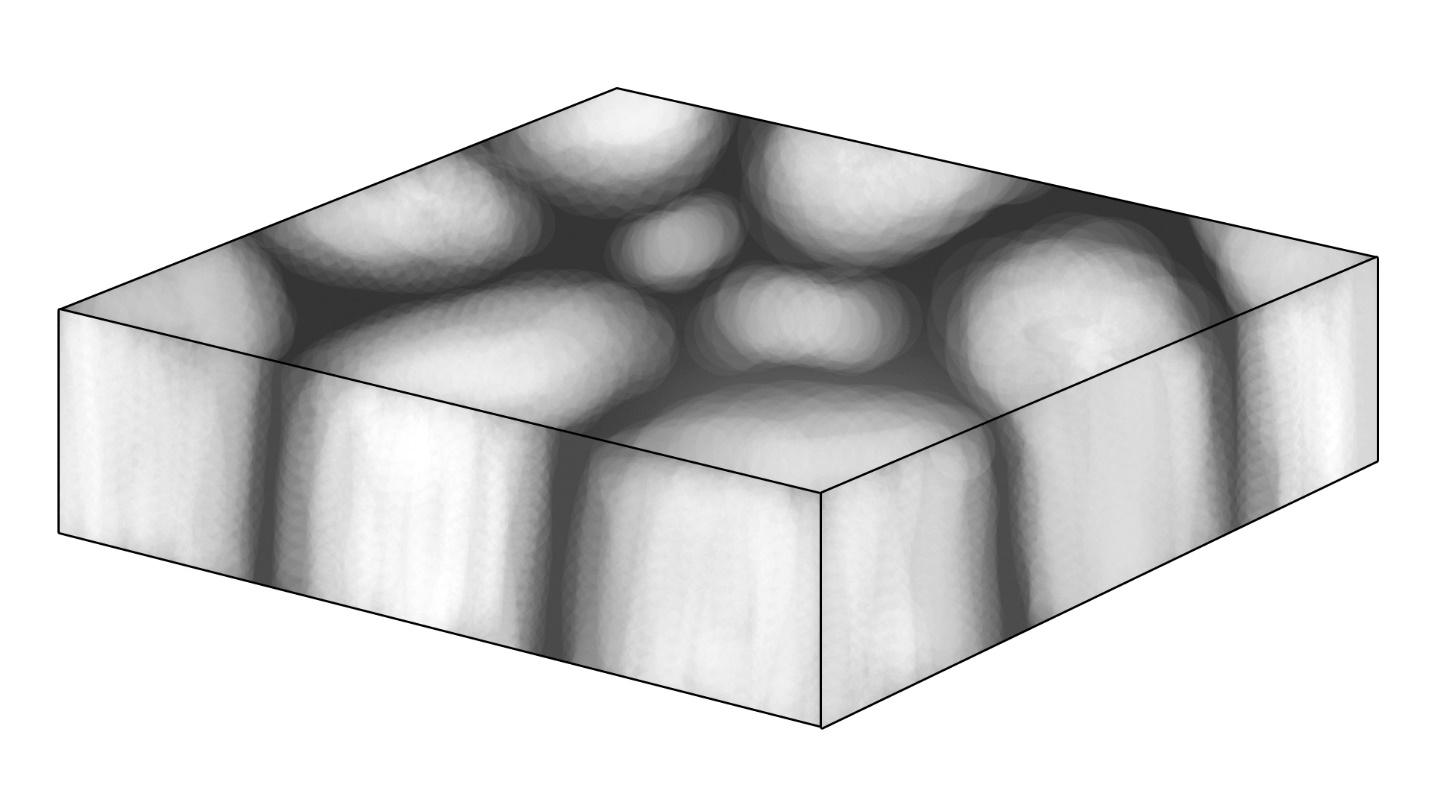 Density:	high		average	low	Circle the quantity that best describes the value of the variable at the position labeled B.Temperature: hotter		average	colderMotion:	rising		still		sinking	Density:	high		average	low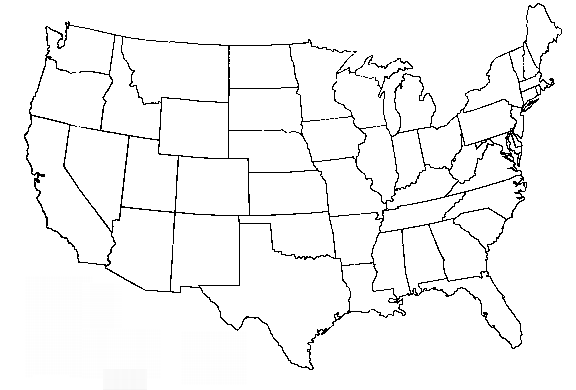 2.)  Convection cells on the sun are about 1000 km in diameter.  Draw the convective cell at position A on top of the map of the United States as a circle using your best estimation of the proper scale.  (Hint: the distance from New York City to Los Angeles is ~4,000 km)